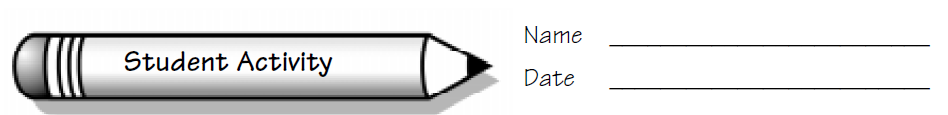 Silenced Songbirds: Solving problems involving area 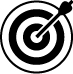 Focus: Calculate the probable number of Golden-cheeked Warblers in a given area.The Problem: How many Golden-cheeked Warblers can live in the part of Kerr County shown on the map?The Golden-cheeked Warbler is an endangered species found in Texas. In fact, this bird will build its nest only in the Hill Country of Texas. The Hill Country Bird Club wants to estimate how many Golden-cheeked Warblers live in the Kerrville area. They have selected a rectangular area of Kerr County for their survey.The FactsOne square mile = 640 acres.The Hill Country Bird Club estimates that only  of the area on the map is suitable for the warblers.Each pair of warblers needs about 5 acres of land.1 acre = 43,560 square feet.The Task1.  Your group will answer the question by marking a map and creating a map legend to show the following:Marked areas showing where the Golden-cheeked Warbler  might liveThe number of square miles in the marked and unmarked areas on the mapThe number of acres in the marked and unmarked areas on the mapThe number of Golden-cheeked Warblers that might live in the marked areas2.  Each person will write  a paragraph describing the map. This paragraph should answer the following questions:What steps did the group follow to solve the problem at the beginning of this activity? How did the group calculate the number of Golden-cheeked Warblers?Is the group’s answer reasonable? How do you know?Bonus question: Texas Parks and Wildlife rangers estimate that there are about 10,000 pairs of Golden-cheeked Warblers left. How many total acres do these birds need? How many total square miles do these birds need? Solve the problem and explain your solution.Things to ConsiderUnderstanding the ProblemRead the Silenced Songbird  problem page, and then answer these questions.How many Golden-cheeked Warblers live in a 5-acre area?How many acres are in a square mile?How many Golden-cheeked Warblers can live in a square mile? 
How do you know?Making a PlanBefore you make your plan, answer these questions.How many square miles are shown on the map? 
How do you know?How many square miles on the map could have Golden-cheeked Warblers? How do you know?How many Golden-cheeked  Warblers could live in that many square miles? How do you know?Carrying Out the PlanBefore you begin your map, answer these questions.What is the difference between a mile and a square mile?How can you show square miles on your map?How can you mark the areas that could have Golden-cheeked Warblers?What information needs to be in your map legend? How will you show that information on the map?Evaluating the SolutionDid you answer the question on the Silenced Songbird page?  
How do you know?Does your answer make sense? If each pair of warblers needs 
5 acres, are there more warblers or more acres? How do you know?Does your paragraph explain the information shown on the map?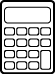 Using the CalculatorSolving problems involving area Use the TI-15 calculator to solve the following problems:Henry is covering a table top with ceramic tiles. The table is  feet long and  feet wide. What is the area of the table top?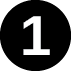 Does the answer make sense?Draw the table top on 1-inch grid paper.  Let 1 inch = 1 foot.Henry has another problem. The tiles he wants to use are 2 inches square. How many tiles does Henry need to cover the same tabletop? Calculate the number of tiles in 1 square foot.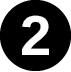 This gives the number of tiles on one side of the square foot since 
12 inches = 1 foot. Now multiply the answer by itself to get the number of tiles in one square foot.This answer is the number of 2-inch square tiles in one square foot.Multiply this answer by the number of square feet in the tabletop (the answer to the first problem).Is the answer in mixed number form? 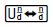 Note: The            key changes the display between mixed number form and improper fraction form.Is the answer in simplest terms? 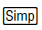 Note the         key simplifies the fraction. You may need to simplify more than once. If the display shows , you can further simplify the fraction.Henry can only buy whole tiles.  How many tiles does Henry need to buy to complete the tabletop?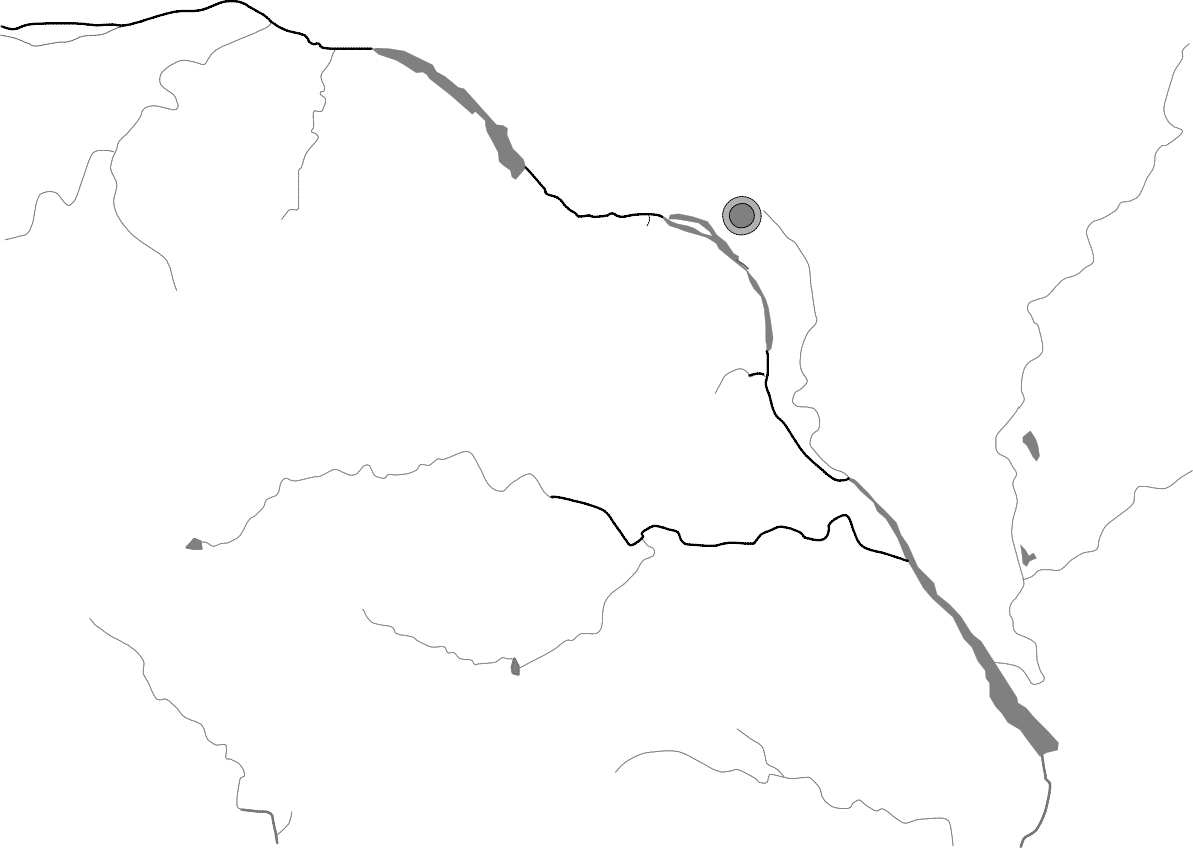 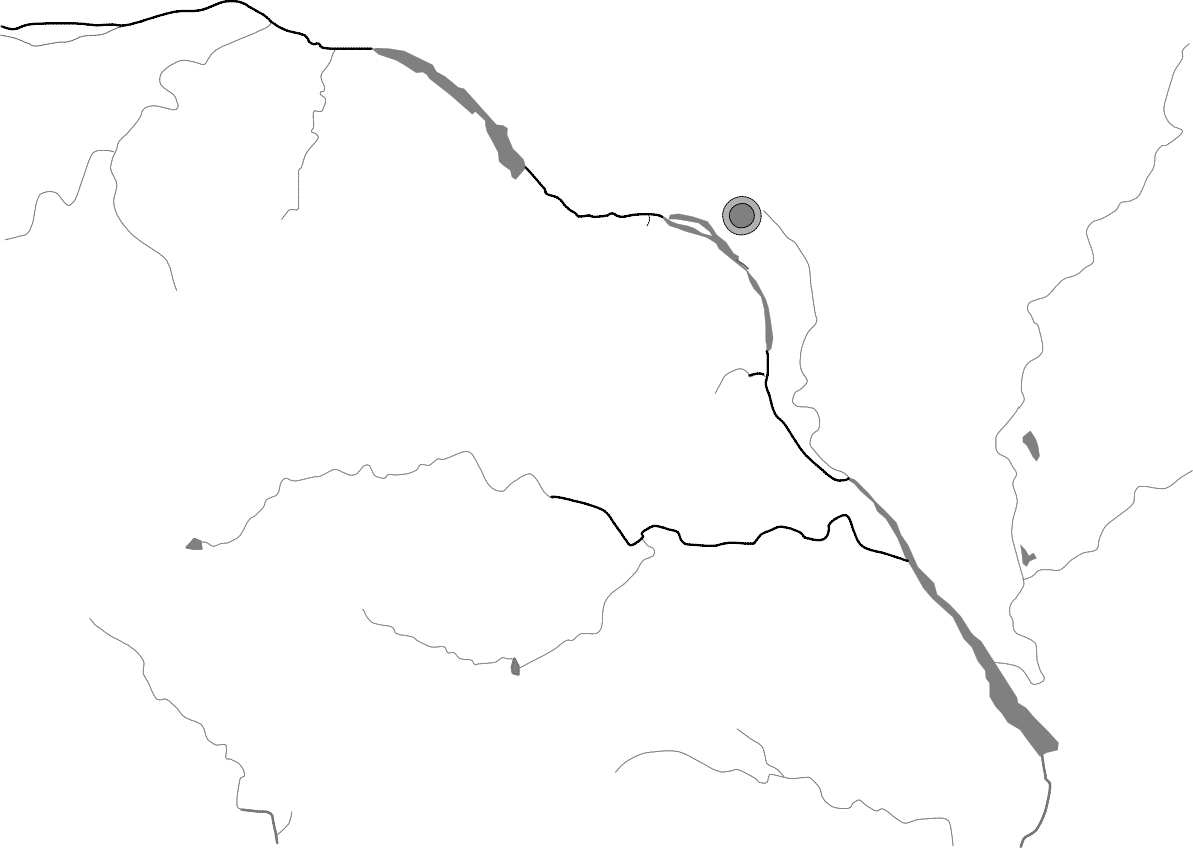 PressThe display shows: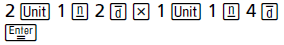 PressThe display shows: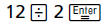 PressThe display shows: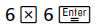 PressThe display shows: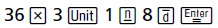 